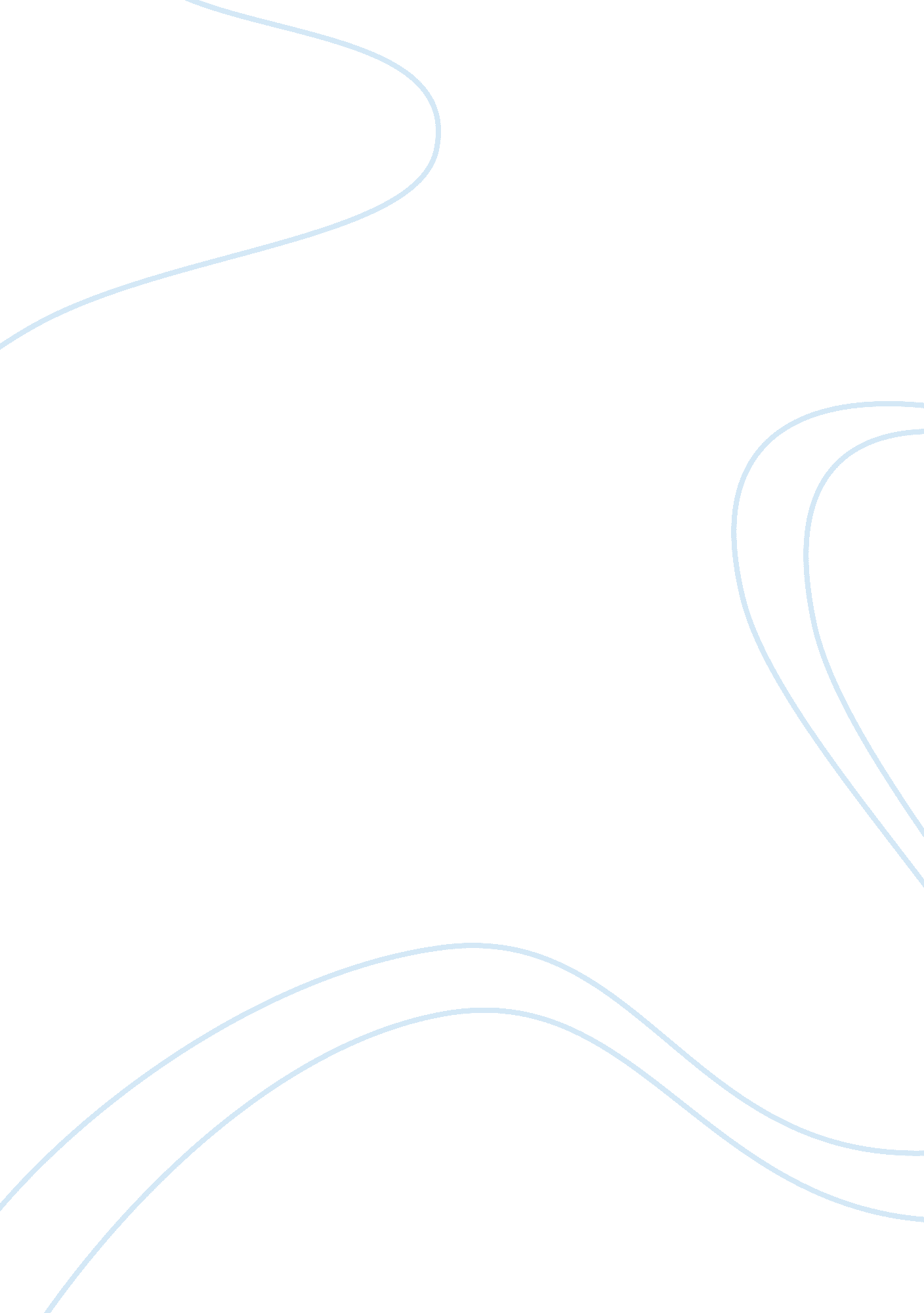 Disadvantges of joint familyFamily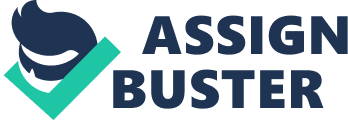 extendedfamilyalso has some disadvantages just like any other thing. For instance, one’s privacy may be denied in some cases because of the large number of people. There are some things you will want to do alone or sometimes one may want to think or spend time alone in privacy all of which is very hard to do in the extended family especially a very large one. There is also a kind of monarchy in extended family. A decision made by the over head which is usually the grandfather cannot be challenged any other person. This is a disadvantage because one may not be allowed to exercise his rights of freewill to something. Some Children get spoilt in extended family by the grandparents. Because the grandparents so love them, they are given freewill to almost anything for some even the bad deeds are ignored. The grandparents may also prevent the parents from taking action on their children and this brings about disrespect from the child’s end. Trouble, quarrel and conflicts are almost inevitable in extended family. Most times, there are fights especially when there is no mutual understanding among members. You hear about cousins fighting cousins, an uncle hates his nephew and so on and so forth. On the other hand, quarrels are almost null in thenuclear family. Who do you want to fight? Your siblings or parents. But in the extended family, due to the large size and little far relationship between people, these conflicts tend to prevail. Looking at both sides, it can be deduced that even though extended family has some disadvantages, still yet, the advantages outweighs the disadvantages. Its practice in Africa should therefore be preserved. People should realize the value of having family there to help support them when in need and to give them wisdom in ways that were never thought to be possible. 